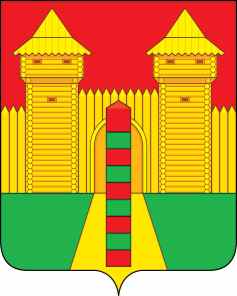 АДМИНИСТРАЦИЯ  МУНИЦИПАЛЬНОГО  ОБРАЗОВАНИЯ «ШУМЯЧСКИЙ  РАЙОН» СМОЛЕНСКОЙ  ОБЛАСТИРАСПОРЯЖЕНИЕот  30.11.2020г. № 389-р        п. ШумячиВ целях осуществления контроля объема выполненных работ по приобретению и установке оконных блоков для Шумячского ДДТНазначить начальника Отдела по образованию Администрации муниципального образования «Шумячский район» Смоленской области И.Г.Кулешову, директора Шумячского ДДТ В.Г.Прудникову уполномоченными представителями Администрации муниципального образования «Шумячский район» Смоленской области для представления интересов при осуществлении контроля объема выполненных работ по приобретению и установке оконных блоков для Шумячского ДДТ с предоставлением права подписания акта по итогам контроля.Глава муниципального образования«Шумячский район» Смоленской области                                             А.Н. ВасильевО назначении уполномоченных лиц 